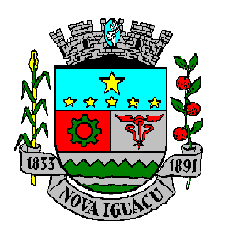  ESTADO DO RIO DE JANEIRO PREFEITURA DA CIDADE DE NOVA IGUAÇU GABINETE DO PREFEITO	      LEI COMPLEMENTAR Nº  046 DE  30 DE   SETEMBRO    DE     2015."ALTERA DISPOSITIVOS DO CÓDIGO TRIBUTÁRIO MUNICÍPAL QUE TRATAM DA CONTRIBUIÇÃO PARA O CUSTEIO DA ILUMINAÇÃO PÚBLICA - COSIP”.                                                       Autor: Prefeito Municipal                          A CÂMARA MUNICIPAL DE NOVA IGUAÇU, POR SEUS REPRESENTANTES LEGAIS DECRETA E EU SANCIONO A SEGUINTE LEI COMPLEMENTAR  :Art. 1º. Altera o art. 353-C, da Lei Complementar 3.411, de 01 de novembro de 2002, com redação atribuída pela Lei Complementar 39, de 19 de novembro de 2014, que passa a ter a seguinte redação: "Art. 353-C. Fica estabelecido o valor referencial da COSIP em  R$ 142,68 (cento e quarenta e dois reais e sessenta e oito centavos)."Art. 2º. Em virtude dos reajustes tarifários de energia elétrica, instituídos pela Agência Nacional de Energia Elétrica no ano de 2015, fica autorizada a revisão dos valores da Contribuição para o Custeio da Iluminação Pública – COSIP, restando alterada a Tabela do art. 353-D da Lei Complementar 3.411, de 01 de novembro de 2002, com redação atribuída pela Lei Complementar 39, de 19 de novembro de 2014, que passam a ser a seguinte:ESTADO DO RIO DE JANEIROPREFEITURA DA CIDADE DE NOVA IGUAÇUGABINETE DO PREFEITOArt. 3º. Os valores da COSIP serão reajustados, anualmente, até o dia 31 de dezembro de cada exercício financeiro, pelo índice oficial utilizado para o reajuste da tarifa de energia elétrica. Art. 4º. Esta Lei entrará em vigor na data da sua publicação, revogam-se as disposições em contrário.PREFEITURA DA CIDADE DE NOVA IGUAÇU,  30   DE  SETEMBRO DE 2015.NELSON ROBERTO BORNIER DE OLIVEIRA        PREFEITOCLASSEÍNDICE DE CLASSIFICAÇÃOResidencial Baixa RendaZEROTerritorial0,5Residencial1Comercial/Serviços2Industrial2,3